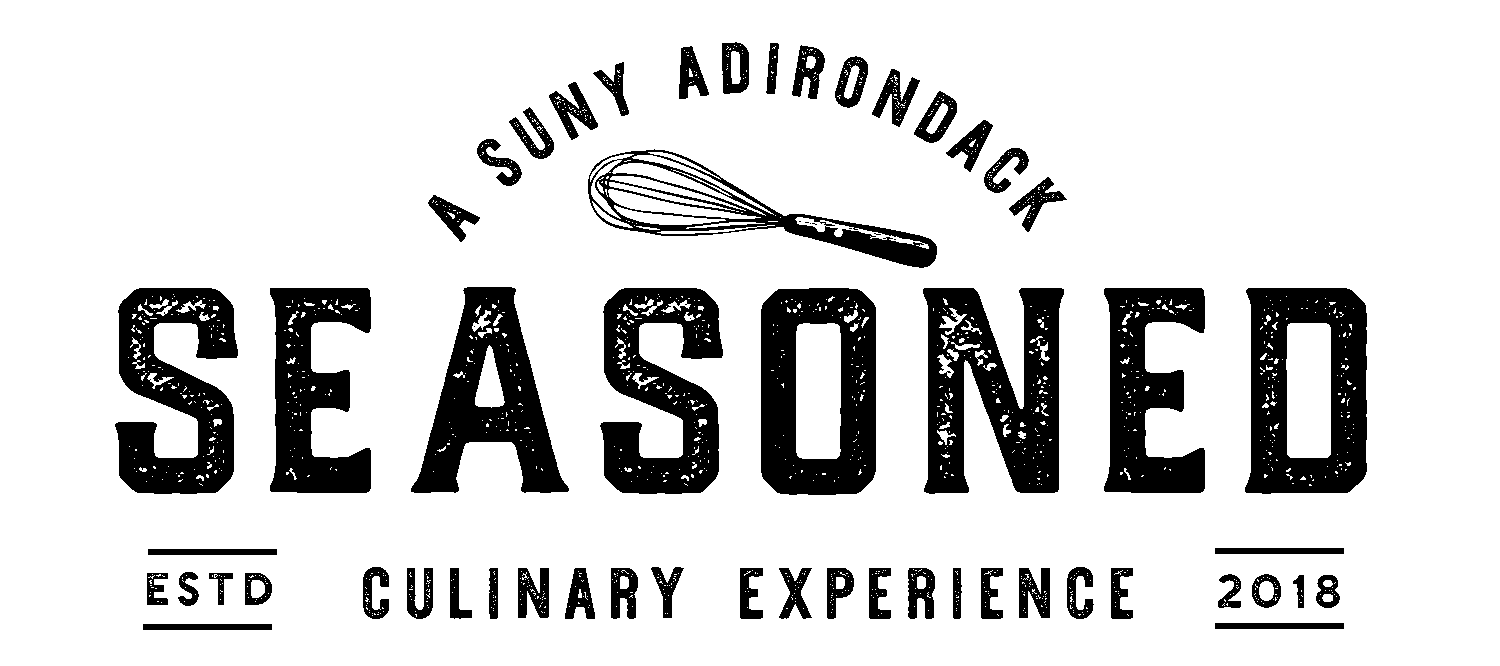 Wines (glass/bottle): Vidal-Fleury Côtes du Rhône 2017(France) $10/$42Ruvei Marchesi Di Barolo 2018 (Italy) $12/$48Joel Gott Sauvignon Blanc 2021 (New Zealand) $14/$55Block Nine Cabernet Sauvignon 2020(California)$10/$42Josh Cellars Buttery Chardonnay 2020 (California) $9/$37Victory View Revolution Marquette(New York) $9/$37Josh Prosecco (Italy) $10/$42Local breweries on tap by the pint: Northway Brewing Miracle On IceStyle: Golden Ale5.5% (Queensbury, New York) $8Common Roots Good FortuneStyle: IPA6.5% (South Glens Falls, New York) $8Common Roots Great VibesStyle: Sour5.8% (South Glens Falls, New York) $8Mean Max Six & ChangeStyle: Brown Ale6.2% (Glens Falls, New York) $8Common Roots Lager Style: Lager 5.2% (South Glens Falls, New York) $81911 Original CiderStyle: Hard Cider5.5% (Lafayette, New York) $8Craft Beer Flights — choice of four: $14Assorted Hot Tea, Regular Coffee, Decaf Coffee $2Included with your experience:Pepsi, Diet Pepsi, Sierra Mist, Ginger Ale, unsweetened iced tea, lemonade 